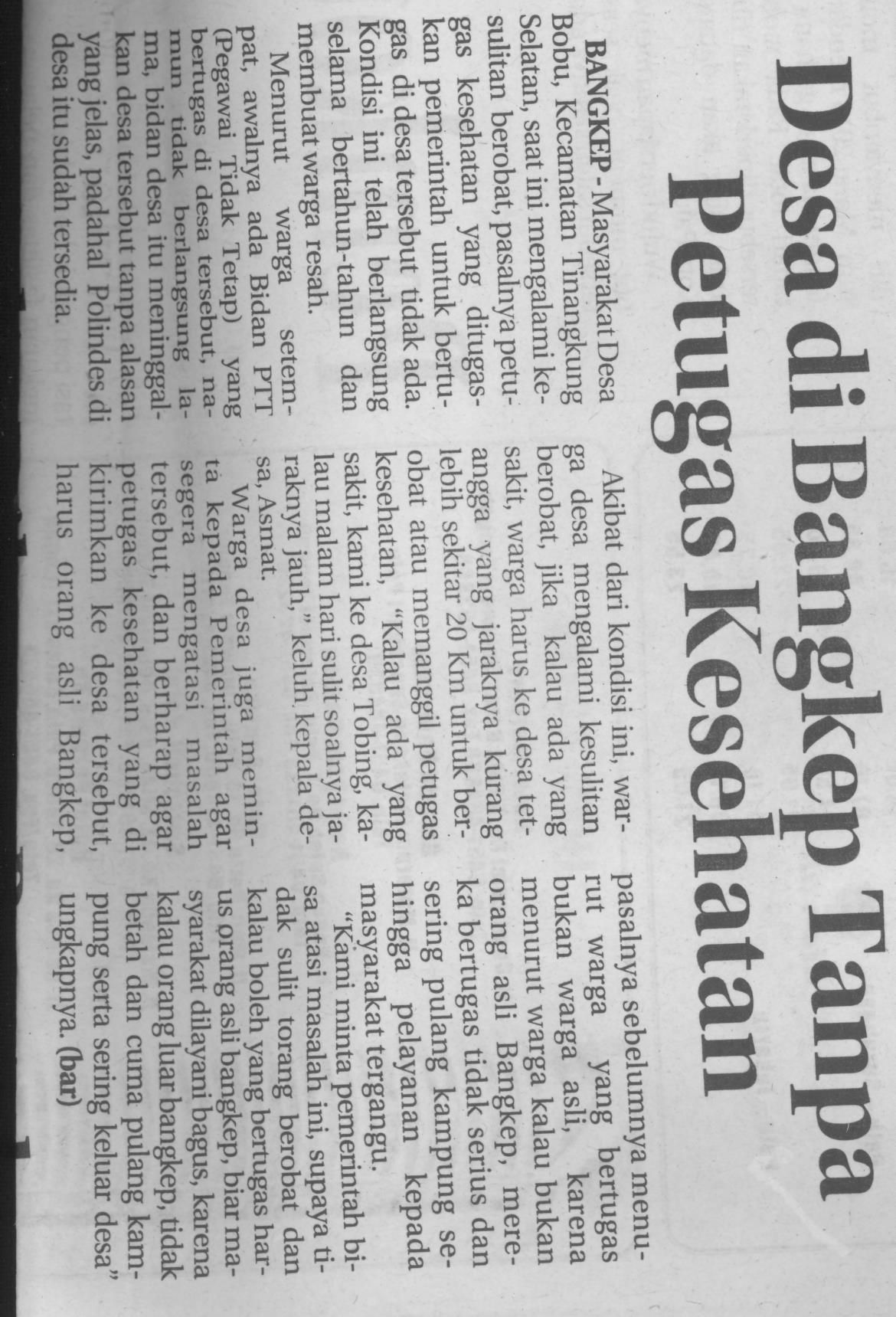 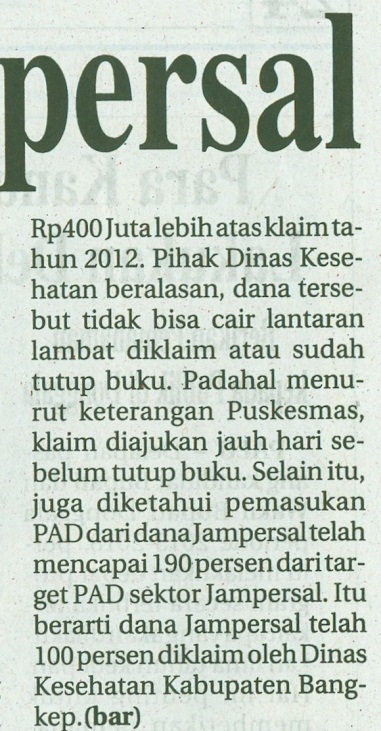 Harian    :Radar SultengKasubaudSulteng IIHari, tanggal:Jum’at, 5 September 2014KasubaudSulteng IIKeterangan:KasubaudSulteng IIEntitas:BangkepKasubaudSulteng II